System of Systems Engineering 
Collaborators Information Exchange (SoSECIE)March 22nd, 2022
11:00 a.m. to Noon Eastern TimeMission Engineering Digital EcosystemPresenter: Owen Eslinger, US Army Engineer Research and Development CenterAbstractTo fight and win the wars of the future, the Department of Defense (DoD) requires digital computing, advanced analytical capabilities, and interconnected infrastructure, tools, data, and people; however, within DoD are numerous impediments to reaching a fully connected digital environment. The barriers have been well documented and include, but are not limited to, multi-level security, cybersecurity constraints, and the need to protect proprietary data. This presentation will discuss an effort within OUSD(R&E) Advanced Capabilities, Office of the Deputy Director for Engineering, to create a DoD-owned Mission Engineering Digital Ecosystem (MEDE). The MEDE is providing a collaborative environment accessible to DoD Government and selected federally funded research and development centers (FFRDCs), contractors, and academia. The ecosystem supports configurable applications and data storage for ongoing Mission Engineering studies connected to both NIPR and SIPR. The authors will discuss both assumed and derived requirements for the environment, challenges encountered, and lessons learned to date.BiographyOwen John Eslinger is currently a Program Manager at the US Army Engineer Research and Development Center in Vicksburg, MS where he has served since Sep 2005. He is part of the Computational Engineering Division within the Information Technology Laboratory. He received a Ph.D. (2005) and M.S. (2001) from The University of Texas at Austin in Computational and Applied Mathematics, and a B.S. (1999) in Mathematics from North Carolina State University in Raleigh, NC.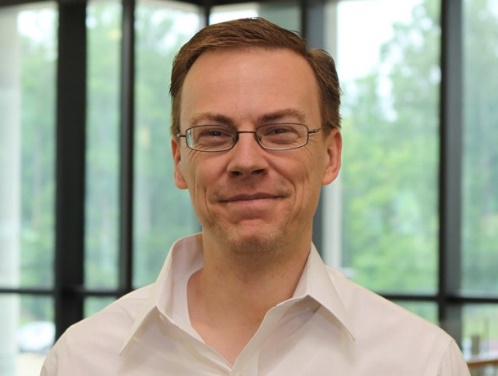 